关于邀请参加国际电信联盟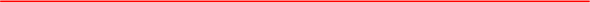 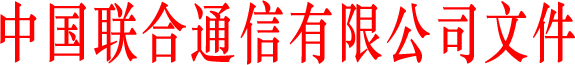 2019年世界电信展的函各相关单位：由联合国专门机构——国际电信联盟（以下简称ITU）主办的“2019年世界电信展”（ITU TELECOM WORLD 2019）将于2019年9月9日至12日在匈牙利布达佩斯举行。我司作为 “2019年世界电信展”在中国的官方合作伙伴，全权负责中国内地企业的招展、参展服务与参观组织等工作。世界电信展于1971年由ITU创办，至今已成功举办了19届。在近年来举办的每届世界电信展上，共有50-60位主管信息通信的政府部长和监管机构领导、来自70多个国家的公共、私营机构的300多位VIP莅临展会；来自40多个国家400余家展商参加展览展示。 自2006年起，我司成功组织了中国电信、中国移动、中国联通、中国普天、大唐电信集团、烽火科技、长城集团、TD产业联盟、中兴通讯、中国亚太、阿里巴巴、科大讯飞等企业参展，成为近年来世界电信展最大的国家展团组织单位。同时，我司为工信部相关司局及上述参展企业提供参展参观接待服务，得到与会各方的一致好评。世界电信展侧重加深对ICT行业未来趋势与发展及其对世界重大经济和社会挑战的潜在影响的认识，提供相互交流、知识和思想共享的平台。近年来，世界电信展主要参展国家有：中国、匈牙利、印度、埃及、日本、韩国、泰国、阿根廷、卡塔尔、南非、喀麦隆、马来西亚、卢旺达、津巴布韦、尼日利亚、阿塞拜疆、赞比亚、坦桑尼亚、乍得、孟加拉等。独立参展或赞助的国际企业有华为、中兴、Alcatel-Lucent、Cisco、Intel、Nokia、Ooredoo、Rohde&Schwarz、Ericsson、NTT Group等。展会以国家展团、主题展区、独立展商为主要展示形式，同期举行领导人峰会、部长圆桌会以及高层论坛等活动，并为创新型信息通信技术解决方案及优秀企业举措颁奖，还将组织多场商务对口会谈2019年是中匈建交70周年，匈牙利也是首个同中国签署“一带一路”合作文件的欧洲国家，两国于2017年5月建立了全面战略伙伴关系，为中匈关系发展开辟了更加广阔的空间。2019年世界电信展的主题为“共同创新：互联互通十分重要”，国际电联及匈牙利政府将邀请大量政府首脑、联合国机构领导人、企业高管、顶级业界人士等莅临展会参观。这将为中国企业开发国际市场、结识新伙伴、拓展新客户提供难得的机遇。我们诚挚地邀请各相关单位参加“2019年世界电信展”，具体参展事宜如下：一、展会名称：国际电信联盟2019年世界电信展ITU TELECOM WORLD 2019二、主办机构：国际电信联盟（ITU）    中国企业参展组织单位：中国邮电器材集团有限公司 所属中邮国际展览广告有限公司三、展会时间： 2019年9月9日至12日四、展会地点：布达佩斯HUNGEXPO展览中心五、参展范围：电信运营商、增值服务提供商、互联网服务和内容提供商、信息服务提供商，网络设备制造商、系统集成商、解决方案提供商、终端产品制造商、消费电子产品制造商、软件开发商、通信配套产品提供商与科研、设计、施工、咨询机构及媒体等。六、参展方式与价格1、光地展位：租用面积最少9平方米，每平方米3,850元，由展商自行设计搭建。2、标准展位：租用面积最少9平方米，每平方米4,200元。9平方米标准展位提供：（1）围板和地毯；（2）楣板；（3）1张接待柜台和1把高脚凳、1张圆桌和3把椅子；（4）照明射灯、1个电源插座。18平方米标准展位提供：（1）围板和地毯；（2）楣板；（3）1张接待柜台和1把高脚凳、2张圆桌和6把椅子；（4）照明射灯、2个电源插座。3、初创企业展位：4平方米/个，每个展位5,600元。每个创新展区展位提供：（1）1张接待台和2把高脚凳；（2）柜子；（3）展位背板；（4）楣板。4、报名费：1,000元/参展单位。注：实际展位配置情况以主办方现场提供为准。七、申请办法申请参展、参观的单位请分别填妥参展申请表（见附件1）、参观申请表（见附件2）并加盖公章后传真至我司。我司将根据先签先得原则安排各申请单位的展位事宜。八、联系办法联系单位：中国邮电器材集团有限公司  所属中邮国际展览广告有限公司地    址：北京市西城区复兴门内大街158号远洋大厦F106A邮政编码：100031 联 系 人：姜兵兵传    真：010-6641 7128电    话：010-6642 8876     Emaill：jiangbingbing @ptac.com.cn附件：1. 国际电信联盟2019年世界电信展参展申请表2. 国际电信联盟2019年世界电信展参观申请表附件1： 国际电信联盟2019年世界电信展参展申请表注：请填妥上表回传至中邮国际展览广告有限公司，。联 系 人：姜兵兵联系电话：010- 6641 7128传真：010-6642 9898E-mail：jiangbingbing @ptac.com.cn; 附件2：国际电信联盟2019年世界电信展参观申请表注：1、了解参观行程、报价，申请参加展览同期论坛等，请与我司联系。2、请填妥上表回传至中邮国际展览广告有限公司。联 系 人：姜兵兵联系电话：010- 6641 7128传真：010-6642 9898E-mail：jiangbingbing @ptac.com.cn; 公司名称中文公司名称英文公司地址及邮编中文公司地址及邮编英文公司名称缩写中文英文联系部门联 系 人先生/女士联系电话移动电话传    真电子邮件公司网站标准展位4,200元/平方米      平方米      平方米      平方米光地展位3,850元/平方米光地展位3,850元/平方米光地展位3,850元/平方米     平方米     平方米     平方米初创企业展位5,600元/个     个     个报名费报名费报名费报名费报名费1,000元/参展单位1,000元/参展单位参展单位主管领导签字：                                           盖章：                                                   年    月    日参展单位主管领导签字：                                           盖章：                                                   年    月    日参展单位主管领导签字：                                           盖章：                                                   年    月    日参展单位主管领导签字：                                           盖章：                                                   年    月    日参展单位主管领导签字：                                           盖章：                                                   年    月    日参展单位主管领导签字：                                           盖章：                                                   年    月    日参展单位主管领导签字：                                           盖章：                                                   年    月    日参展单位主管领导签字：                                           盖章：                                                   年    月    日参展单位主管领导签字：                                           盖章：                                                   年    月    日参展单位主管领导签字：                                           盖章：                                                   年    月    日公司名称通信地址联系部门联 系 人先生/女士联系电话移动电话传    真电子邮件参观人数备    注参展单位主管领导签字：                                                   盖章：                                                   年    月    日参展单位主管领导签字：                                                   盖章：                                                   年    月    日参展单位主管领导签字：                                                   盖章：                                                   年    月    日参展单位主管领导签字：                                                   盖章：                                                   年    月    日参展单位主管领导签字：                                                   盖章：                                                   年    月    日